Зарегистрировано в Минюсте России 27 июня 2014 г. N 32885МИНИСТЕРСТВО ОБРАЗОВАНИЯ И НАУКИ РОССИЙСКОЙ ФЕДЕРАЦИИПРИКАЗот 12 мая 2014 г. N 486ОБ УТВЕРЖДЕНИИФЕДЕРАЛЬНОГО ГОСУДАРСТВЕННОГО ОБРАЗОВАТЕЛЬНОГО СТАНДАРТАСРЕДНЕГО ПРОФЕССИОНАЛЬНОГО ОБРАЗОВАНИЯ ПО СПЕЦИАЛЬНОСТИ21.02.05 ЗЕМЕЛЬНО-ИМУЩЕСТВЕННЫЕ ОТНОШЕНИЯВ соответствии с пунктом 5.2.41 Положения о Министерстве образования и науки Российской Федерации, утвержденного постановлением Правительства Российской Федерации от 3 июня 2013 г. N 466 (Собрание законодательства Российской Федерации, 2013, N 23, ст. 2923; N 33, ст. 4386; N 37, ст. 4702; 2014, N 2, ст. 126; N 6, ст. 582), пунктом 17 Правил разработки, утверждения федеральных государственных образовательных стандартов и внесения в них изменений, утвержденных постановлением Правительства Российской Федерации от 5 августа 2013 г. N 661 (Собрание законодательства Российской Федерации, 2013, N 33, ст. 4377), приказываю:1. Утвердить прилагаемый федеральный государственный образовательный стандарт среднего профессионального образования по специальности 21.02.05 Земельно-имущественные отношения.2. Признать утратившим силу приказ Министерства образования и науки Российской Федерации от 23 июня 2010 г. N 693 "Об утверждении и введении в действие федерального государственного образовательного стандарта среднего профессионального образования по специальности 120714 Земельно-имущественные отношения" (зарегистрирован Министерством юстиции Российской Федерации 27 июля 2010 г., регистрационный N 17985).3. Настоящий приказ вступает в силу с 1 сентября 2014 года.МинистрД.В.ЛИВАНОВПриложениеУтвержденприказом Министерства образованияи науки Российской Федерацииот 12 мая 2014 г. N 486ФЕДЕРАЛЬНЫЙ ГОСУДАРСТВЕННЫЙ ОБРАЗОВАТЕЛЬНЫЙ СТАНДАРТСРЕДНЕГО ПРОФЕССИОНАЛЬНОГО ОБРАЗОВАНИЯ ПО СПЕЦИАЛЬНОСТИ21.02.05 ЗЕМЕЛЬНО-ИМУЩЕСТВЕННЫЕ ОТНОШЕНИЯI. ОБЛАСТЬ ПРИМЕНЕНИЯ1.1. Настоящий федеральный государственный образовательный стандарт среднего профессионального образования представляет собой совокупность обязательных требований к среднему профессиональному образованию по специальности 21.02.05 Земельно-имущественные отношения для профессиональной образовательной организации и образовательной организации высшего образования, которые имеют право на реализацию имеющих государственную аккредитацию программ подготовки специалистов среднего звена по данной специальности, на территории Российской Федерации (далее - образовательная организация).1.2. Право на реализацию программы подготовки специалистов среднего звена по специальности 21.02.05 Земельно-имущественные отношения имеет образовательная организация при наличии соответствующей лицензии на осуществление образовательной деятельности.Возможна сетевая форма реализации программы подготовки специалистов среднего звена с использованием ресурсов нескольких образовательных организаций. В реализации программы подготовки специалистов среднего звена с использованием сетевой формы наряду с образовательными организациями также могут участвовать медицинские организации, организации культуры, физкультурно-спортивные и иные организации, обладающие ресурсами, необходимыми для осуществления обучения, проведения учебной и производственной практики и осуществления иных видов учебной деятельности, предусмотренных программой подготовки специалистов среднего звена.При реализации программы подготовки специалистов среднего звена образовательная организация вправе применять электронное обучение и дистанционные образовательные технологии. При обучении лиц с ограниченными возможностями здоровья электронное обучение и дистанционные образовательные технологии должны предусматривать возможность приема - передачи информации в доступных для них формах.II. ИСПОЛЬЗУЕМЫЕ СОКРАЩЕНИЯВ настоящем стандарте используются следующие сокращения:СПО - среднее профессиональное образование;ФГОС СПО - федеральный государственный образовательный стандарт среднего профессионального образования;ППССЗ - программа подготовки специалистов среднего звена;ОК - общая компетенция;ПК - профессиональная компетенция;ПМ - профессиональный модуль;МДК - междисциплинарный курс.III. ХАРАКТЕРИСТИКА ПОДГОТОВКИ ПО СПЕЦИАЛЬНОСТИ3.1. Получение СПО по ППССЗ допускается только в образовательной организации.3.2. Сроки получения СПО по специальности 21.02.05 Земельно-имущественные отношения базовой подготовки в очной форме обучения и присваиваемая квалификация приводятся в Таблице 1.Таблица 1--------------------------------<1> Независимо от применяемых образовательных технологий.<2> Образовательные организации, осуществляющие подготовку специалистов среднего звена на базе основного общего образования, реализуют федеральный государственный образовательный стандарт среднего общего образования в пределах ППССЗ, в том числе с учетом получаемой специальности СПО.3.3. Сроки получения СПО по ППССЗ углубленной подготовки превышают на один год срок получения СПО по ППССЗ базовой подготовки.Сроки получения СПО по ППССЗ углубленной подготовки в очной форме обучения и присваиваемая квалификация приводятся в Таблице 2.Таблица 2--------------------------------<1> Независимо от применяемых образовательных технологий.<2> Образовательные организации, осуществляющие подготовку специалистов среднего звена на базе основного общего образования, реализуют федеральный государственный образовательный стандарт среднего общего образования в пределах ППССЗ, в том числе с учетом получаемой специальности СПО.Сроки получения СПО по ППССЗ базовой и углубленной подготовки независимо от применяемых образовательных технологий увеличиваются:а) для обучающихся по очно-заочной и заочной формам обучения:на базе среднего общего образования - не более чем на 1 год;на базе основного общего образования - не более чем на 1,5 года;б) для инвалидов и лиц с ограниченными возможностями здоровья - не более чем на 10 месяцев.IV. ХАРАКТЕРИСТИКА ПРОФЕССИОНАЛЬНОЙДЕЯТЕЛЬНОСТИ ВЫПУСКНИКОВ4.1. Область профессиональной деятельности выпускников: управление земельно-имущественным комплексом; осуществление кадастровых отношений; картографо-геодезическое сопровождение земельно-имущественных отношений; определение стоимости недвижимого имущества.4.2. Объектами профессиональной деятельности выпускников являются:земельно-имущественный комплекс;процесс кадастровых отношений;технология картографо-геодезического сопровождения земельно-имущественных отношений;технология определения стоимости недвижимого имущества.4.3. Специалист по земельно-имущественным отношениям базовой подготовки готовится к следующим видам деятельности:4.3.1. Управление земельно-имущественным комплексом.4.3.2. Осуществление кадастровых отношений.4.3.3. Картографо-геодезическое сопровождение земельно-имущественных отношений.4.3.4. Определение стоимости недвижимого имущества.4.4. Специалист по земельно-имущественным отношениям углубленной подготовки готовится к следующим видам деятельности:4.4.1. Управление земельно-имущественным комплексом.4.4.2. Осуществление кадастровых отношений.4.4.3. Картографо-геодезическое сопровождение земельно-имущественных отношений.4.4.4. Определение стоимости недвижимого имущества.4.4.5. Организация и управление предпринимательской деятельностью в сфере земельно-имущественных отношений.V. ТРЕБОВАНИЯ К РЕЗУЛЬТАТАМ ОСВОЕНИЯ ПРОГРАММЫ ПОДГОТОВКИСПЕЦИАЛИСТОВ СРЕДНЕГО ЗВЕНА5.1. Специалист по земельно-имущественным отношениям базовой подготовки должен обладать общими компетенциями, включающими в себя способность:ОК 1. Понимать сущность и социальную значимость своей будущей профессии, проявлять к ней устойчивый интерес.ОК 2. Анализировать социально-экономические и политические проблемы и процессы, использовать методы гуманитарно-социологических наук в различных видах профессиональной и социальной деятельности.ОК 3. Организовывать свою собственную деятельность, определять методы и способы выполнения профессиональных задач, оценивать их эффективность и качество.ОК 4. Решать проблемы, оценивать риски и принимать решения в нестандартных ситуациях.ОК 5. Осуществлять поиск, анализ и оценку информации, необходимой для постановки и решения профессиональных задач, профессионального и личностного развития.ОК 6. Работать в коллективе и команде, обеспечивать ее сплочение, эффективно общаться с коллегами, руководством, потребителями.ОК 7. Самостоятельно определять задачи профессионального и личностного развития, заниматься самообразованием, осознанно планировать повышение квалификации.ОК 8. Быть готовым к смене технологий в профессиональной деятельности.ОК 9. Уважительно и бережно относиться к историческому наследию и культурным традициям, толерантно воспринимать социальные и культурные традиции.ОК 10. Соблюдать правила техники безопасности, нести ответственность за организацию мероприятий по обеспечению безопасности труда.5.2. Специалист по земельно-имущественным отношениям базовой подготовки должен обладать профессиональными компетенциями, соответствующими видам деятельности:5.2.1. Управление земельно-имущественным комплексом.ПК 1.1. Составлять земельный баланс района.ПК 1.2. Подготавливать документацию, необходимую для принятия управленческих решений по эксплуатации и развитию территорий.ПК 1.3. Готовить предложения по определению экономической эффективности использования имеющегося недвижимого имущества.ПК 1.4. Участвовать в проектировании и анализе социально-экономического развития территории.ПК 1.5. Осуществлять мониторинг земель территории.5.2.2. Осуществление кадастровых отношений.ПК 2.1. Выполнять комплекс кадастровых процедур.ПК 2.2. Определять кадастровую стоимость земель.ПК 2.3. Выполнять кадастровую съемку.ПК 2.4. Осуществлять кадастровый и технический учет объектов недвижимости.ПК 2.5. Формировать кадастровое дело.5.2.3. Картографо-геодезическое сопровождение земельно-имущественных отношений.ПК 3.1. Выполнять работы по картографо-геодезическому обеспечению территорий, создавать графические материалы.ПК 3.2. Использовать государственные геодезические сети и иные сети для производства картографо-геодезических работ.ПК 3.3. Использовать в практической деятельности геоинформационные системы.ПК 3.4. Определять координаты границ земельных участков и вычислять их площади.ПК 3.5. Выполнять поверку и юстировку геодезических приборов и инструментов.5.2.4. Определение стоимости недвижимого имущества.ПК 4.1. Осуществлять сбор и обработку необходимой и достаточной информации об объекте оценки и аналогичных объектах.ПК 4.2. Производить расчеты по оценке объекта оценки на основе применимых подходов и методов оценки.ПК 4.3. Обобщать результаты, полученные подходами, и давать обоснованное заключение об итоговой величине стоимости объекта оценки.ПК 4.4. Рассчитывать сметную стоимость зданий и сооружений в соответствии с действующими нормативами и применяемыми методиками.ПК 4.5. Классифицировать здания и сооружения в соответствии с принятой типологией.ПК 4.6. Оформлять оценочную документацию в соответствии с требованиями нормативных актов, регулирующих правоотношения в этой области.5.3. Специалист по земельно-имущественным отношениям углубленной подготовки должен обладать общими компетенциями, включающими в себя способность:ОК 1. Понимать сущность и социальную значимость своей будущей профессии, проявлять к ней устойчивый интерес.ОК 2. Анализировать социально-экономические и политические проблемы и процессы, использовать методы гуманитарно-социологических наук в различных видах профессиональной и социальной деятельности.ОК 3. Организовывать свою собственную деятельность, определять методы и способы выполнения профессиональных задач, оценивать их эффективность и качество.ОК 4. Решать проблемы, оценивать риски и принимать решения в нестандартных ситуациях.ОК 5. Осуществлять поиск, анализ и оценку информации, необходимой для постановки и решения профессиональных задач, профессионального и личностного развития.ОК 6. Работать в коллективе и команде, обеспечивать ее сплочение, эффективно общаться с коллегами, руководством, потребителями.ОК 7. Самостоятельно определять задачи профессионального и личностного развития, заниматься самообразованием, осознанно планировать повышение квалификации.ОК 8. Ставить цели, мотивировать деятельность подчиненных, организовывать и контролировать их работу с принятием на себя ответственности за результат выполнения заданий.ОК 9. Быть готовым к смене технологий в профессиональной деятельности.ОК 10. Осознавать и принимать ответственность за экологические последствия профессиональной деятельности, соблюдать регламенты по экологической безопасности и принципы рационального природопользования, выбирать способы повышения экологической безопасности профессиональной деятельности организации.ОК 11. Использовать принципы социального партнерства в регулировании социально-трудовых отношений в подразделении, организации.ОК 12. Использовать результаты научных исследований в профессиональной деятельности, участвовать в проведении и организации научных исследований под руководством, проводить и организовывать локальные научные исследования в области профессиональной деятельности.ОК 13. Соблюдать правила техники безопасности, нести ответственность за организацию мероприятий по обеспечению безопасности труда.5.4. Специалист по земельно-имущественным отношениям углубленной подготовки должен обладать профессиональными компетенциями, соответствующими видам деятельности.5.4.1. Управление земельно-имущественным комплексом.ПК 1.1. Составлять земельный баланс района.ПК 1.2. Подготавливать документацию, необходимую для принятия управленческих решений по эксплуатации и развитию территорий.ПК 1.3. Готовить предложения по определению экономической эффективности использования имеющегося недвижимого имущества.ПК 1.4. Участвовать в проектировании и анализе социально-экономического развития территории.ПК 1.5. Осуществлять мониторинг земель территории.ПК 1.6. Анализировать варианты применения моделей территориального управления.ПК 1.7. Определять инвестиционную привлекательность проектов застройки территорий.5.4.2. Осуществление кадастровых отношений.ПК 2.1. Выполнять комплекс кадастровых процедур.ПК 2.2. Определять кадастровую стоимость земель.ПК 2.3. Выполнять кадастровую съемку.ПК 2.4. Осуществлять кадастровый и технический учет объектов недвижимости.ПК 2.5. Формировать кадастровое дело.5.4.3. Картографо-геодезическое сопровождение земельно-имущественных отношений.ПК 3.1. Выполнять работы по картографо-геодезическому обеспечению территорий, создавать графические материалы.ПК 3.2. Использовать государственные геодезические сети и иные сети для производства картографо-геодезических работ.ПК 3.3. Использовать в практической деятельности геоинформационные системы.ПК 3.4. Определять координаты границ земельных участков и вычислять их площади.ПК 3.5. Выполнять поверку и юстировку геодезических приборов и инструментов.ПК 3.6. Выполнять полевые и камеральные геодезические работы по развитию и реконструкции сетей специального назначения (опорных межевых сетей).5.4.4. Определение стоимости недвижимого имущества.ПК 4.1. Осуществлять сбор и обработку необходимой и достаточной информации об объекте оценки и аналогичных объектах.ПК 4.2. Производить расчеты по оценке объекта оценки на основе применимых подходов и методов оценки.ПК 4.3. Обобщать результаты, полученные подходами, и давать обоснованное заключение об итоговой величине стоимости объекта оценки.ПК 4.4. Рассчитывать сметную стоимость зданий и сооружений в соответствии с действующими нормативами и применяемыми методиками.ПК 4.5. Классифицировать здания и сооружения в соответствии с принятой типологией.ПК 4.6. Оформлять оценочную документацию в соответствии с требованиями нормативных актов, регулирующих правоотношения в этой области.5.4.5. Организация и управление предпринимательской деятельностью в сфере земельно-имущественных отношений.ПК 5.1. Организовывать свою деятельность как индивидуального предпринимателя (кадастрового инженера) или коллектива организации в соответствии с вышеприведенными видами деятельности.ПК 5.2. Планировать за предпринимательскую деятельность и отчитываться за нее.ПК 5.3. Устанавливать партнерские связи, заключать хозяйственные договора.ПК 5.4. Обеспечивать получение прибыли от хозяйственной деятельности.VI. ТРЕБОВАНИЯ К СТРУКТУРЕ ПРОГРАММЫ ПОДГОТОВКИСПЕЦИАЛИСТОВ СРЕДНЕГО ЗВЕНА6.1. ППССЗ предусматривает изучение следующих учебных циклов:общего гуманитарного и социально-экономического;математического и общего естественнонаучного;профессионального;и разделов:учебная практика;производственная практика (по профилю специальности);производственная практика (преддипломная);промежуточная аттестация;государственная итоговая аттестация.6.2. Обязательная часть ППССЗ по учебным циклам должна составлять около 70 процентов от общего объема времени, отведенного на их освоение. Вариативная часть (около 30 процентов) дает возможность расширения и (или) углубления подготовки, определяемой содержанием обязательной части, получения дополнительных компетенций, умений и знаний, необходимых для обеспечения конкурентоспособности выпускника в соответствии с запросами регионального рынка труда и возможностями продолжения образования. Дисциплины, междисциплинарные курсы и профессиональные модули вариативной части определяются образовательной организацией.Общий гуманитарный и социально-экономический, математический и общий естественнонаучный учебные циклы состоят из дисциплин.Профессиональный учебный цикл состоит из общепрофессиональных дисциплин и профессиональных модулей в соответствии с видами деятельности. В состав профессионального модуля входит один или несколько междисциплинарных курсов. При освоении обучающимися профессиональных модулей проводятся учебная и (или) производственная практика (по профилю специальности).6.3. Обязательная часть общего гуманитарного и социально-экономического учебного цикла ППССЗ базовой подготовки должна предусматривать изучение следующих обязательных дисциплин: "Основы философии", "История", "Иностранный язык", "Физическая культура"; углубленной подготовки - "Основы философии", "История", "Психология общения", "Иностранный язык", "Физическая культура".Обязательная часть профессионального учебного цикла ППССЗ как базовой, так и углубленной подготовки должна предусматривать изучение дисциплины "Безопасность жизнедеятельности". Объем часов на дисциплину "Безопасность жизнедеятельности" составляет 68 часов, из них на освоение основ военной службы - 48 часов.Дисциплина "Физическая культура" реализуется в порядке, установленном образовательной организацией. Для обучающихся инвалидов и лиц с ограниченными возможностями здоровья образовательная организация устанавливает особый порядок освоения дисциплины "Физическая культура" с учетом состояния их здоровья.(абзац введен Приказом Минобрнауки России от 14.09.2016 N 1193)6.4. Образовательной организацией при определении структуры ППССЗ и трудоемкости ее освоения может применяться система зачетных единиц, при этом одна зачетная единица соответствует 36 академическим часам.Таблица 3Структура программы подготовки специалистов среднего звенабазовой подготовкиТаблица 4Срок получения СПО по ППССЗ базовой подготовки в очной форме обучения составляет 95 недель, в том числе:Таблица 5Структура программы подготовки специалистов среднего звенауглубленной подготовкиСрок получения СПО по ППССЗ углубленной подготовки в очной форме обучения составляет 147 недель, в том числе:VII. ТРЕБОВАНИЯ К УСЛОВИЯМ РЕАЛИЗАЦИИ ПРОГРАММЫ ПОДГОТОВКИСПЕЦИАЛИСТОВ СРЕДНЕГО ЗВЕНА7.1. Образовательная организация самостоятельно разрабатывает и утверждает ППССЗ в соответствии с настоящим ФГОС СПО и с учетом соответствующей примерной ППССЗ.Перед началом разработки ППССЗ образовательная организация должна определить ее специфику с учетом направленности на удовлетворение потребностей рынка труда и работодателей, конкретизировать конечные результаты обучения в виде компетенций, умений и знаний, приобретаемого практического опыта.Конкретные виды деятельности, к которым готовится обучающийся, должны соответствовать присваиваемой квалификации, определять содержание образовательной программы, разрабатываемой образовательной организацией совместно с заинтересованными работодателями.При формировании ППССЗ образовательная организация:имеет право использовать объем времени, отведенный на вариативную часть учебных циклов ППССЗ, увеличивая при этом объем времени, отведенный на дисциплины и модули обязательной части, на практики, либо вводя новые дисциплины и модули в соответствии с потребностями работодателей и спецификой деятельности образовательной организации;(в ред. Приказа Минобрнауки России от 14.09.2016 N 1193)обязана ежегодно обновлять ППССЗ с учетом запросов работодателей, особенностей развития региона, науки, культуры, экономики, техники, технологий и социальной сферы в рамках, установленных настоящим ФГОС СПО;обязана в рабочих учебных программах всех дисциплин и профессиональных модулей четко формулировать требования к результатам их освоения: компетенциям, приобретаемому практическому опыту, знаниям и умениям;обязана обеспечивать эффективную самостоятельную работу обучающихся в сочетании с совершенствованием управления ею со стороны преподавателей и мастеров производственного обучения;обязана обеспечить обучающимся возможность участвовать в формировании индивидуальной образовательной программы;обязана сформировать социокультурную среду, создавать условия, необходимые для всестороннего развития и социализации личности, сохранения здоровья обучающихся, способствовать развитию воспитательного компонента образовательного процесса, включая развитие студенческого самоуправления, участие обучающихся в работе общественных организаций, спортивных и творческих клубов;должна предусматривать в целях реализации компетентностного подхода использование в образовательном процессе активных и интерактивных форм проведения занятий (компьютерных симуляций, деловых и ролевых игр, разбора конкретных ситуаций, психологических и иных тренингов, групповых дискуссий) в сочетании с внеаудиторной работой для формирования и развития общих и профессиональных компетенций обучающихся;должна предусматривать включение адаптационных дисциплин, обеспечивающих коррекцию нарушений развития и социальную адаптацию обучающихся инвалидов и лиц с ограниченными возможностями здоровья.(абзац введен Приказом Минобрнауки России от 14.09.2016 N 1193)7.2. При реализации ППССЗ обучающиеся имеют академические права и обязанности в соответствии с Федеральным законом от 29 декабря 2012 г. N 273-ФЗ "Об образовании в Российской Федерации" <1>.--------------------------------<1> Собрание законодательства Российской Федерации, 2012, N 53, ст. 7598; 2013, N 19, ст. 2326; N 23, ст. 2878; N 27, ст. 3462; N 30, ст. 4036; N 48, ст. 6165; 2014, N 6, ст. 562, ст. 566; официальный интернет-портал правовой информации http://www.pravo.gov.ru, 5 мая 2014 г.7.3. Максимальный объем учебной нагрузки обучающегося составляет 54 академических часа в неделю, включая все виды аудиторной и внеаудиторной учебной нагрузки.7.4. Максимальный объем аудиторной учебной нагрузки в очной форме обучения составляет 36 академических часов в неделю.7.5. Максимальный объем аудиторной учебной нагрузки в очно-заочной форме обучения составляет 16 академических часов в неделю.7.6. Максимальный объем аудиторной учебной нагрузки в год в заочной форме обучения составляет 160 академических часов.7.7. Общая продолжительность каникул в учебном году должна составлять 8 - 11 недель, в том числе не менее 2-х недель в зимний период.7.8. Выполнение курсового проекта (работы) рассматривается как вид учебной деятельности по дисциплине (дисциплинам) профессионального учебного цикла и (или) профессиональному модулю (модулям) профессионального учебного цикла и реализуется в пределах времени, отведенного на ее (их) изучение.7.9. Дисциплина "Физическая культура" предусматривает еженедельно 2 часа обязательных аудиторных занятий и 2 часа самостоятельной работы (за счет различных форм внеаудиторных занятий в спортивных клубах, секциях).7.10. Образовательная организация имеет право для подгрупп девушек использовать часть учебного времени дисциплины "Безопасность жизнедеятельности" (48 часов), отведенного на изучение основ военной службы, на освоение медицинских знаний.7.11. Получение СПО на базе основного общего образования осуществляется с одновременным получением среднего общего образования в пределах ППССЗ. В этом случае ППССЗ, реализуемая на базе основного общего образования, разрабатывается на основе требований соответствующих федеральных государственных образовательных стандартов среднего общего образования и СПО с учетом получаемой специальности СПО.Срок освоения ППССЗ в очной форме обучения для лиц, обучающихся на базе основного общего образования, увеличивается на 52 недели из расчета:7.12. Консультации для обучающихся по очной и очно-заочной формам обучения предусматриваются образовательной организацией из расчета 4 часа на одного обучающегося на каждый учебный год, в том числе в период реализации образовательной программы среднего общего образования для лиц, обучающихся на базе основного общего образования. Формы проведения консультаций (групповые, индивидуальные, письменные, устные) определяются образовательной организацией.7.13. В период обучения с юношами проводятся учебные сборы <1>.--------------------------------<1> Пункт 1 статьи 13 Федерального закона от 28 марта 1998 г. N 53-ФЗ "О воинской обязанности и военной службе" (Собрание законодательства Российской Федерации, 1998, N 13, ст. 1475; N 30, ст. 3613; 2000, N 33, ст. 3348; N 46, ст. 4537; 2001, N 7, ст. 620, ст. 621; N 30, ст. 3061; 2002, N 7, ст. 631; N 21, ст. 1919; N 26, ст. 2521; N 30, ст. 3029, ст. 3030, ст. 3033; 2003, N 1, ст. 1; N 8, ст. 709; N 27, ст. 2700; N 46, ст. 4437; 2004, N 8, ст. 600; N 17, ст. 1587; N 18, ст. 1687; N 25, ст. 2484; N 27, ст. 2711; N 35, ст. 3607; N 49, ст. 4848; 2005, N 10, ст. 763; N 14, ст. 1212; N 27, ст. 2716; N 29, ст. 2907; N 30, ст. 3110, ст. 3111; N 40, ст. 3987; N 43, ст. 4349; N 49, ст. 5127; 2006, N 1, ст. 10, ст. 22; N 11, ст. 1148; N 19, ст. 2062; N 28, ст. 2974, N 29, ст. 3121, ст. 3122, ст. 3123; N 41, ст. 4206; N 44, ст. 4534; N 50, ст. 5281; 2007, N 2, ст. 362; N 16, ст. 1830; N 31, ст. 4011; N 45, ст. 5418; N 49, ст. 6070, ст. 6074; N 50, ст. 6241; 2008, N 30, ст. 3616; N 49, ст. 5746; N 52, ст. 6235; 2009, N 7, ст. 769; N 18, ст. 2149; N 23, ст. 2765; N 26, ст. 3124; N 48, ст. 5735, ст. 5736; N 51, ст. 6149; N 52, ст. 6404; 2010, N 11, ст. 1167, ст. 1176, ст. 1177; N 31, ст. 4192; N 49, ст. 6415; 2011, N 1, ст. 16; N 27, ст. 3878; N 30, ст. 4589; N 48, ст. 6730; N 49, ст. 7021, ст. 7053, ст. 7054; N 50, ст. 7366; 2012, N 50, ст. 6954; N 53, ст. 7613; 2013, N 9, ст. 870; N 19, ст. 2329; ст. 2331; N 23, ст. 2869; N 27, ст. 3462, ст. 3477; N 48, ст. 6165).7.14. Практика является обязательным разделом ППССЗ. Она представляет собой вид учебной деятельности, направленной на формирование, закрепление, развитие практических навыков и компетенции в процессе выполнения определенных видов работ, связанных с будущей профессиональной деятельностью. При реализации ППССЗ предусматриваются следующие виды практик: учебная и производственная.Производственная практика состоит из двух этапов: практики по профилю специальности и преддипломной практики.Учебная практика и производственная практика (по профилю специальности) проводятся образовательной организацией при освоении обучающимися профессиональных компетенций в рамках профессиональных модулей и могут реализовываться как концентрированно в несколько периодов, так и рассредоточено, чередуясь с теоретическими занятиями в рамках профессиональных модулей.Цели и задачи, программы и формы отчетности определяются образовательной организацией по каждому виду практики.Производственная практика должна проводиться в организациях, направление деятельности которых соответствует профилю подготовки обучающихся.Аттестация по итогам производственной практики проводится с учетом (или на основании) результатов, подтвержденных документами соответствующих организаций.Для обучающихся инвалидов и лиц с ограниченными возможностями здоровья выбор мест прохождения практик должен учитывать состояние здоровья и требования по доступности.(абзац введен Приказом Минобрнауки России от 14.09.2016 N 1193)7.15. Реализация ППССЗ должна обеспечиваться педагогическими кадрами, имеющими высшее образование, соответствующее профилю преподаваемой дисциплины (модуля). Опыт деятельности в организациях соответствующей профессиональной сферы является обязательным для преподавателей, отвечающих за освоение обучающимся профессионального учебного цикла. Преподаватели получают дополнительное профессиональное образование по программам повышения квалификации, в том числе в форме стажировки в профильных организациях не реже 1 раза в 3 года.7.16. ППССЗ должна обеспечиваться учебно-методической документацией по всем дисциплинам, междисциплинарным курсам и профессиональным модулям ППССЗ.Внеаудиторная работа должна сопровождаться методическим обеспечением и обоснованием расчета времени, затрачиваемого на ее выполнение.Реализация ППССЗ должна обеспечиваться доступом каждого обучающегося к базам данных и библиотечным фондам, формируемым по полному перечню дисциплин (модулей) ППССЗ. Во время самостоятельной подготовки обучающиеся должны быть обеспечены доступом к сети Интернет.Каждый обучающийся должен быть обеспечен не менее чем одним учебным печатным и/или электронным изданием по каждой дисциплине профессионального учебного цикла и одним учебно-методическим печатным и/или электронным изданием по каждому междисциплинарному курсу (включая электронные базы периодических изданий).Библиотечный фонд должен быть укомплектован печатными и/или электронными изданиями основной и дополнительной учебной литературы по дисциплинам всех учебных циклов, изданной за последние 5 лет.Библиотечный фонд, помимо учебной литературы, должен включать официальные, справочно-библиографические и периодические издания в расчете 1 - 2 экземпляра на каждые 100 обучающихся.Каждому обучающемуся должен быть обеспечен доступ к комплектам библиотечного фонда, состоящим не менее чем из 3 наименований российских журналов.Образовательная организация должна предоставить обучающимся возможность оперативного обмена информацией с российскими образовательными организациями, иными организациями и доступ к современным профессиональным базам данных и информационным ресурсам сети Интернет.Обучающиеся из числа инвалидов и лиц с ограниченными возможностями здоровья должны быть обеспечены печатными и (или) электронными образовательными ресурсами в формах, адаптированных к ограничениям их здоровья.(абзац введен Приказом Минобрнауки России от 14.09.2016 N 1193)7.17. Прием на обучение по ППССЗ за счет бюджетных ассигнований федерального бюджета, бюджетов субъектов Российской Федерации и местных бюджетов является общедоступным, если иное не предусмотрено частью 4 статьи 68 Федерального закона от 29 декабря 2012 г. N 273-ФЗ "Об образовании в Российской Федерации" <1>. Финансирование реализации ППССЗ должно осуществляться в объеме не ниже установленных государственных нормативных затрат на оказание государственной услуги в сфере образования для данного уровня.--------------------------------<1> Собрание законодательства Российской Федерации, 2012, N 53, ст. 7598; 2013, N 19, ст. 2326; N 23, ст. 2878; N 27, ст. 3462; N 30, ст. 4036; N 48, ст. 6165; 2014, N 6, ст. 562, ст. 566; официальный интернет-портал правовой информации http://www.pravo.gov.ru, 5 мая 2014 г.7.18. Образовательная организация, реализующая ППССЗ, должна располагать материально-технической базой, обеспечивающей проведение всех видов лабораторных и практических занятий, дисциплинарной, междисциплинарной и модульной подготовки, учебной практики, предусмотренных учебным планом образовательной организации. Материально-техническая база должна соответствовать действующим санитарным и противопожарным нормам.Перечень кабинетов, лабораторий, мастерскихи других помещенийКабинеты:гуманитарных и социально-экономических дисциплин;иностранного языка;математики;информационных технологий в профессиональной деятельности;экономики организации;статистики;бухгалтерского учета, налогообложения и аудита;документационного обеспечения управления;правового обеспечения профессиональной деятельности;менеджмента;маркетинга;финансов, денежного обращения и кредита;безопасности жизнедеятельности;междисциплинарных курсов.Лаборатории:компьютеризации профессиональной деятельности;геодезии.Учебный геодезический полигон.Спортивный комплекс:спортивный зал;открытый стадион широкого профиля с элементами полосы препятствий;стрелковый тир (в любой модификации, включая электронный) или место для стрельбы.Залы:библиотека, читальный зал с выходом в сеть Интернет;актовый зал.Реализация ППССЗ должна обеспечивать:выполнение обучающимся лабораторных и практических занятий, включая как обязательный компонент практические задания с использованием персональных компьютеров;освоение обучающимися профессиональных модулей в условиях созданной соответствующей образовательной среды в образовательной организации или в организациях в зависимости от специфики вида деятельности.При использовании электронных изданий образовательная организация должна обеспечить каждого обучающегося рабочим местом в компьютерном классе в соответствии с объемом изучаемых дисциплин.Образовательная организация должна быть обеспечена необходимым комплектом лицензионного программного обеспечения.7.19. Реализация ППССЗ осуществляется образовательной организацией на государственном языке Российской Федерации.Реализация ППССЗ образовательной организацией, расположенной на территории республики Российской Федерации, может осуществляться на государственном языке республики Российской Федерации в соответствии с законодательством республик Российской Федерации. Реализация ППССЗ образовательной организацией на государственном языке республики Российской Федерации не должна осуществляться в ущерб государственному языку Российской Федерации.VIII. ОЦЕНКА КАЧЕСТВА ОСВОЕНИЯ ПРОГРАММЫ ПОДГОТОВКИСПЕЦИАЛИСТОВ СРЕДНЕГО ЗВЕНА8.1. Оценка качества освоения ППССЗ должна включать текущий контроль успеваемости, промежуточную и государственную итоговую аттестации обучающихся.8.2. Конкретные формы и процедуры текущего контроля успеваемости, промежуточной аттестации по каждой дисциплине и профессиональному модулю разрабатываются образовательной организацией самостоятельно и доводятся до сведения обучающихся в течение первых двух месяцев от начала обучения.8.3. Для аттестации обучающихся на соответствие их персональных достижений поэтапным требованиям соответствующей ППССЗ (текущий контроль успеваемости и промежуточная аттестация) создаются фонды оценочных средств, позволяющие оценить умения, знания, практический опыт и освоенные компетенции.Фонды оценочных средств для промежуточной аттестации по дисциплинам и междисциплинарным курсам в составе профессиональных модулей разрабатываются и утверждаются образовательной организацией самостоятельно, а для промежуточной аттестации по профессиональным модулям и для государственной итоговой аттестации - разрабатываются и утверждаются образовательной организацией после предварительного положительного заключения работодателей.Для промежуточной аттестации обучающихся по дисциплинам (междисциплинарным курсам) кроме преподавателей конкретной дисциплины (междисциплинарного курса) в качестве внешних экспертов должны активно привлекаться преподаватели смежных дисциплин (курсов). Для максимального приближения программ промежуточной аттестации обучающихся по профессиональным модулям к условиям их будущей профессиональной деятельности образовательной организацией в качестве внештатных экспертов должны активно привлекаться работодатели.8.4. Оценка качества подготовки обучающихся и выпускников осуществляется в двух основных направлениях:оценка уровня освоения дисциплин;оценка компетенций обучающихся.Для юношей предусматривается оценка результатов освоения основ военной службы.8.5. К государственной итоговой аттестации допускается обучающийся, не имеющий академической задолженности и в полном объеме выполнивший учебный план или индивидуальный учебный план, если иное не установлено порядком проведения государственной итоговой аттестации по соответствующим образовательным программам <1>.--------------------------------<1> Часть 6 статьи 59 Федерального закона от 29 декабря 2012 г. N 273-ФЗ "Об образовании в Российской Федерации" (Собрание законодательства Российской Федерации, 2012, N 53, ст. 7598; 2013, N 19, ст. 2326; N 23, ст. 2878; N 27, ст. 3462; N 30, ст. 4036; N 48, ст. 6165; 2014, N 6, ст. 562, ст. 566; официальный интернет-портал правовой информации http://www.pravo.gov.ru, 5 мая 2014 г.).8.6. Государственная итоговая аттестация включает подготовку и защиту выпускной квалификационной работы (дипломная работа, дипломный проект). Обязательное требование - соответствие тематики выпускной квалификационной работы содержанию одного или нескольких профессиональных модулей.Государственный экзамен вводится по усмотрению образовательной организации.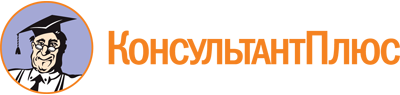 Приказ Минобрнауки России от 12.05.2014 N 486
(ред. от 14.09.2016)
"Об утверждении федерального государственного образовательного стандарта среднего профессионального образования по специальности 21.02.05 Земельно-имущественные отношения"
(Зарегистрировано в Минюсте России 27.06.2014 N 32885)Документ предоставлен КонсультантПлюс

www.consultant.ru

Дата сохранения: 16.12.2022
 Список изменяющих документов(в ред. Приказа Минобрнауки России от 14.09.2016 N 1193)Список изменяющих документов(в ред. Приказа Минобрнауки России от 14.09.2016 N 1193)Уровень образования, необходимый для приема на обучение по ППССЗНаименование квалификации базовой подготовкиСрок получения СПО по ППССЗ базовой подготовки в очной форме обучения <1>среднее общее образованиеСпециалист по земельно-имущественным отношениям1 год 10 месяцевосновное общее образованиеСпециалист по земельно-имущественным отношениям2 года 10 месяцев <2>Уровень образования, необходимый для приема на обучение по ППССЗНаименование квалификации углубленной подготовкиСрок получения СПО по ППССЗ углубленной подготовки в очной форме обучения <1>среднее общее образованиеСпециалист по земельно-имущественным отношениям2 года 10 месяцевосновное общее образованиеСпециалист по земельно-имущественным отношениям3 года 10 месяцев <2>ИндексНаименование учебных циклов, разделов, модулей, требования к знаниям, умениям, практическому опытуВсего максимальной учебной нагрузки обучающегося (час./нед.)В том числе часов обязательных учебных занятийИндекс и наименование дисциплин, междисциплинарных курсов (МДК)Коды формируемых компетенцийОбязательная часть учебных циклов ППССЗ22141476ОГСЭ.00Общий гуманитарный и социально-экономический учебный цикл498332ОГСЭ.00В результате изучения обязательной части учебного цикла обучающийся должен:уметь:ориентироваться в наиболее общих философских проблемах бытия, познания, ценностей, свободы и смысла жизни как основах формирования культуры гражданина и будущего специалиста;знать:основные категории и понятия философии;роль философии в жизни человека и общества;основы философского учения о бытии;сущность процесса познания;основы научной, философской и религиозной картин мира;об условиях формирования личности, свободе и ответственности за сохранение жизни, культуры, окружающей среды;о социальных и этических проблемах, связанных с развитием и использованием достижений науки, техники и технологий48ОГСЭ.01. Основы философииОК 1 - 10ОГСЭ.00уметь:ориентироваться в современной экономической, политической и культурной ситуации в России и мире;выявлять взаимосвязь российских, региональных, мировых социально-экономических, политических и культурных проблем;знать:основные направления развития ключевых регионов мира на рубеже веков (XX и XXI вв.);сущность и причины локальных, региональных, межгосударственных конфликтов в конце XX - начале XXI вв.;основные процессы (интеграционные, поликультурные, миграционные и иные) политического и экономического развития ведущих государств и регионов мира;назначение ООН, НАТО, ЕС и других организаций и основные направления их деятельности;о роли науки, культуры и религии в сохранении и укреплении национальных и государственных традиций;содержание и назначение важнейших правовых и законодательных актов мирового и регионального значения48ОГСЭ.02. ИсторияОК 1 - 10ОГСЭ.00уметь:общаться (устно и письменно) на иностранном языке на профессиональные и повседневные темы;переводить (со словарем) иностранные тексты профессиональной направленности;самостоятельно совершенствовать устную и письменную речь, пополнять словарный запас;знать:лексический (1200 - 1400 лексических единиц) и грамматический минимум, необходимый для чтения и перевода (со словарем) иностранных текстов профессиональной направленности118ОГСЭ.03. Иностранный языкОК 1 - 10ОГСЭ.00уметь:использовать физкультурно-оздоровительную деятельность для укрепления здоровья, достижения жизненных и профессиональных целей;знать:о роли физической культуры в общекультурном, профессиональном и социальном развитии человека;основы здорового образа жизни236118ОГСЭ.04. Физическая культураОК 2, 3, 6, 10ЕН.00Математический и общий естественнонаучный учебный цикл174116ЕН.00В результате изучения обязательной части учебного цикла обучающийся должен:уметь:решать прикладные задачи в области профессиональной деятельности;знать:значение математики в профессиональной деятельности и при освоении ППССЗ;основные математические методы решения прикладных задач в области профессиональной деятельности;основные понятия и методы математического анализа, дискретной математики, линейной алгебры, теории комплексных чисел, теории вероятностей и математической статистики;основы интегрального и дифференциального исчисленияЕН.01. МатематикаОК 1 - 9ПК 1.1, 1.3, 2.1 - 2.2, 3.1, 4.1 - 4.5уметь:использовать информационные ресурсы для поиска и хранения информации;обрабатывать текстовую и табличную информацию;использовать деловую графику и мультимедиа-информацию;создавать презентации;применять антивирусные средства защиты информации;читать (интерпретировать) интерфейс специализированного программного обеспечения, находить контекстную помощь, работать с документацией;применять специализированное программное обеспечение для сбора, хранения и обработки информации в соответствии с изучаемыми профессиональными модулями;пользоваться автоматизированными системами делопроизводства;применять методы и средства защиты информации;знать:основные методы и средства обработки, хранения, передачи и накопления информации;назначение, состав, основные характеристики компьютера;основные компоненты компьютерных сетей, принципы пакетной передачи данных, организацию межсетевого взаимодействия;назначение и принципы использования системного и прикладного программного обеспечения;технологию поиска информации в информационно-телекоммуникационной сети "Интернет" (далее - сеть Интернет);принципы защиты информации от несанкционированного доступа;правовые аспекты использования информационных технологий и программного обеспечения;основные понятия автоматизированной обработки информации;назначение, принципы организации и эксплуатации информационных систем;основные угрозы и методы обеспечения информационной безопасностиЕН.02.Информационные технологии в профессиональной деятельностиОК 1 - 10ПК 1.1 - 1.5,2.1 - 2.5,3.1 - 3.5,4.1 - 4.6уметь:использовать представления о взаимосвязи организмов и среды обитания в профессиональной деятельности;знать:состояние природных ресурсов России и мониторинг окружающей среды;экологические принципы рационального природопользованияЕН.03. Экологические основы природопользованияОК 1 - 10ПК 1.1 - 1.5,2.1 - 2.5,3.1 - 3.5,4.1 - 4.6(в ред. Приказа Минобрнауки России от 14.09.2016 N 1193)(в ред. Приказа Минобрнауки России от 14.09.2016 N 1193)(в ред. Приказа Минобрнауки России от 14.09.2016 N 1193)(в ред. Приказа Минобрнауки России от 14.09.2016 N 1193)(в ред. Приказа Минобрнауки России от 14.09.2016 N 1193)(в ред. Приказа Минобрнауки России от 14.09.2016 N 1193)П.00Профессиональный учебный цикл15421028ОП.00Общепрофессиональные дисциплины726484ОП.00В результате изучения обязательной части профессионального учебного цикла обучающийся по общепрофессиональным дисциплинам должен:уметь:оперировать основными категориями и понятиями экономической теории;использовать источники экономической информации, различать основные учения, школы, концепции и направления экономической науки;строить графики, схемы, анализировать механизмы взаимодействия различных факторов на основе экономических моделей;анализировать статистические таблицы системы национальных счетов, определять функциональные взаимосвязи между статистическими показателями состояния экономики;распознавать экономические взаимосвязи, оценивать экономические процессы и явления, применять инструменты макроэкономического анализа актуальных проблем современной экономики;разбираться в основных принципах ценообразования;выявлять проблемы экономического характера при анализе конкретных ситуаций, предлагать способы их решения с учетом действия экономических закономерностей на микро- и макроуровнях;знать:генезис экономической науки, предмет, метод, функции и инструменты экономической теории;ресурсы и факторы производства, типы и фазы воспроизводства, роль экономических потребностей в активизации производственной деятельности, типы экономических систем, формы собственности;рыночные механизмы спроса и предложения на микроуровне, сущность и значение ценообразования, методы ценообразования, роль конкуренции в экономике, сущность и формы монополий, теорию поведения потребителя, особенности функционирования рынков производственных ресурсов;роль и функции государства в рыночной экономике, способы измерения результатов экономической деятельности, макроэкономические показатели состояния экономики, основные макроэкономические модели общего равновесия, динамические модели экономического роста, фазы экономических циклов;задачи и способы осуществления макроэкономической политики государства, механизмы взаимодействия инструментов денежно-кредитной и бюджетно-налоговой политики, направления социальной политики и методы государственного регулирования доходов;закономерности и модели функционирования открытой экономики, взаимосвязи национальных экономикОП.01. Основы экономической теорииОК 1 - 4ПК 1.1 - 1.5,2.1 - 2.5,3.1 - 3.5,4.1 - 4.6ОП.00уметь:определять организационно-правовые формы организаций;планировать деятельность организации;определять состав материальных, трудовых и финансовых ресурсов организации;заполнять первичные документы по экономической деятельности организации;рассчитывать по принятой методологии основные технико-экономические показатели деятельности организации;рассчитывать цену продукции;находить и использовать необходимую экономическую информацию;знать:сущность организации как основного звена экономики отраслей;основные принципы построения экономической системы организации;управление основными и оборотными средствами и оценку эффективности их использования;организацию производственного и технологического процессов;состав материальных, трудовых и финансовых ресурсов организации, показатели их эффективного использования;способы экономии ресурсов, энергосберегающие технологии;механизмы ценообразования;формы оплаты труда;основные технико-экономические показатели деятельности организации и методику их расчета;аспекты развития отрасли, организацию хозяйствующих субъектов в рыночной экономикеОП.02. Экономика организацииОК 1 - 5ПК 1.1 - 1.5,2.1 - 2.5,3.1 - 3.5,4.1 - 4.6ОП.00уметь:собирать и регистрировать статистическую информацию;проводить первичную обработку и контроль материалов наблюдения;выполнять расчеты статистических показателей и формулировать основные выводы;осуществлять комплексный анализ изучаемых социально-экономических явлений и процессов, в том числе с использованием средств вычислительной техники;знать:предмет, метод и задачи статистики;общие основы статистической науки;принципы организации государственной статистики;современные тенденции развития статистического учета;основные способы сбора, обработки, анализа и наглядного представления информации;основные формы и виды действующей статистической отчетности;технику расчета статистических показателей, характеризующих социально-экономические явленияОП.03. СтатистикаОК 1 - 5ПК 1.5, 2.4, 4.1, 4.5ОП.00уметь:планировать и организовывать работу подразделения;формировать организационные структуры управления;разрабатывать мотивационную политику организации;применять в профессиональной деятельности приемы делового и управленческого общения;принимать эффективные решения, используя систему методов управления;учитывать особенности менеджмента и маркетинга в земельно-имущественных отношениях;анализировать рынок недвижимости, осуществлять его сегментацию и позиционирование;определять стратегию и тактику относительно ценообразования;знать:сущность и характерные черты современного менеджмента, историю его развития;особенности менеджмента в области профессиональной деятельности (по отраслям);внешнюю и внутреннюю среду организации;цикл менеджмента;процесс принятия и реализации управленческих решений;функции менеджмента в рыночной экономике:организацию, планирование, мотивацию и контроль деятельности экономического субъекта;систему методов управления;методику принятия решений;стили управления, коммуникации, деловое общение;сущность и функции маркетинга;конъюнктуру рынка недвижимости, динамику спроса и предложения на соответствующем рынке с учетом долгосрочных перспективОП.04. Основы менеджмента и маркетингаОК 1 - 8ПК 1.4, 3.1ОП.00уметь:оформлять документацию в соответствии с нормативной базой, используя информационные технологии;осуществлять автоматизацию обработки документов;унифицировать системы документации;осуществлять хранение и поиск документов;осуществлять автоматизацию обработки документов;использовать телекоммуникационные технологии в электронном документообороте;знать:понятие, цели, задачи и принципы делопроизводства;основные понятия документационного обеспечения управления;системы документационного обеспечения управления;классификацию документов;требования к составлению и оформлению документов;организацию документооборота: прием, обработку, регистрацию, контроль, хранение документов, номенклатуру делОП.05.Документационное обеспечение управленияОК 1 - 10ПК 1.1 - 1.5, 2.1 - 2.4, 3.1 - 3.5, 4.1 - 4.6уметь:использовать необходимые нормативные правовые документы;защищать свои права в соответствии с гражданским, гражданско-процессуальным и трудовым законодательством;анализировать и оценивать результаты и последствия деятельности (бездействия) с правовой точки зрения;знать:основные положения Конституции Российской Федерации;права и свободы человека и гражданина, механизмы их реализации;понятие правового регулирования в сфере профессиональной деятельности;законодательные акты и другие нормативные документы, регулирующие правоотношения в процессе профессиональной деятельности;организационно-правовые формы юридических лиц;правовое положение субъектов предпринимательской деятельности;права и обязанности работников в сфере профессиональной деятельности;порядок заключения трудового договора и основания его прекращения;правила оплаты труда;роль государственного регулирования в обеспечении занятости населения;право социальной защиты граждан;понятие дисциплинарной и материальной ответственности работника;виды административных правонарушений и административной ответственности;нормы защиты нарушенных прав и судебный порядок разрешения споровОП.06. Правовое обеспечение профессиональной деятельностиОК 1 - 10ПК 1.1 - 1.5, 2.1 - 2.4, 3.1 - 3.5, 4.1 - 4.6уметь:документировать и оформлять бухгалтерскими проводками хозяйственные операции по учету имущества и обязательства организации;проводить налоговые и страховые расчеты;участвовать в инвентаризации имущества и обязательств организации;составлять бухгалтерскую отчетность, участвовать в контроле финансово-хозяйственной деятельности на ее основе;ориентироваться в действующем налоговом законодательстве Российской Федерации;понимать сущность и порядок расчета налогов;знать:нормативное регулирование бухгалтерского учета и отчетности;основные требования к ведению бухгалтерского учета;формы бухгалтерского учета;учет денежных средств;учет основных средств;учет материальных активов;учет долгосрочных инвестиций и финансовых вложений;учет материально-производственных запасов;учет затрат на производство и калькулирование себестоимости;учет готовой продукции и ее реализации;учет текущих операций и расчетов;учет труда и заработной платы;учет расчетов по социальному страхованию и обеспечению;учет расчетов с бюджетом по налогам и сборам;учет финансовых результатов и использования прибыли;учет собственного капитала;учет кредитов и займов;учетную политику организации;технологию составления бухгалтерской отчетности;Налоговый кодекс Российской Федерации;виды налогов в Российской Федерации и порядок их расчетов;нормативные акты, регулирующие отношения организации и государства в области налогообложенияОП.07. Бухгалтерский учет и налогообложениеОК 2 - 5ПК 1.1 - 1.4, 4.1 - 4.6уметь:оперировать кредитно-финансовыми понятиями и категориями, ориентироваться в схемах построения и взаимодействия различных сегментов финансового рынка;участвовать в анализе показателей, связанных с денежным обращением;участвовать в анализе структуры государственного бюджета, источников финансирования дефицита бюджета;составлять сравнительную характеристику различных ценных бумаг по степени доходности и риска;знать:сущность финансов, их функции и роль в экономике;принципы финансовой политики и финансового контроля;законы денежного обращения, сущность, виды и функции денег;основные типы и элементы денежных систем, виды денежных реформ;структуру кредитной и банковской системы, функции банков и классификацию банковских операций;цели, типы и инструменты денежно-кредитной политики;структуру финансовой системы, принципы функционирования бюджетной системы и основы бюджетного устройства;виды и классификации ценных бумаг, особенности функционирования первичного и вторичного рынков ценных бумаг;характер деятельности и функции профессиональных участников рынка ценных бумаг;кредит и кредитную систему в условиях рыночной экономики;особенности и отличительные черты развития кредитного дела и денежного обращения в России на основных этапах формирования российской экономической системыОП.08. Финансы, денежное обращение и кредитОК 3 - 5ПК 2.2,4.1 - 4.2уметь:осуществлять анализ технико-организационного уровня производства:анализировать эффективность использования материальных, трудовых и финансовых ресурсов;анализировать производство и реализацию продукции;анализировать использование основных фондов;оценивать финансовое состояние и деловую активность организации;знать:научные основы экономического анализа;роль экономического анализа в условиях рыночной экономики;предмет и задачи экономического анализа;методы, приемы и виды экономического анализа;систему комплексного экономического анализаОП.09. Экономический анализОК 4ПК 1.2 - 1.4,4.1 - 4.6уметь:организовывать и проводить мероприятия по защите работающих и населения от негативных воздействий чрезвычайных ситуаций;предпринимать профилактические меры для снижения уровня опасностей различного вида и их последствий в профессиональной деятельности и быту;использовать средства индивидуальной и коллективной защиты от оружия массового поражения;применять первичные средства пожаротушения;ориентироваться в перечне военно-учетных специальностей и самостоятельно определять среди них родственные полученной специальности;применять профессиональные знания в ходе исполнения обязанностей военной службы на воинских должностях в соответствии с полученной специальностью;владеть способами бесконфликтного общения и саморегуляции в повседневной деятельности и экстремальных условиях военной службы;оказывать первую помощь пострадавшим;знать:принципы обеспечения устойчивости объектов экономики, прогнозирования развития событий и оценки последствий при техногенных чрезвычайных ситуациях и стихийных явлениях, в том числе в условиях противодействия терроризму как серьезной угрозе национальной безопасности России;основные виды потенциальных опасностей и их последствия в профессиональной деятельности и быту, принципы снижения вероятности их реализации;основы военной службы и обороны государства;задачи и основные мероприятия гражданской обороны; способы защиты населения от оружия массового поражения;меры пожарной безопасности и правила безопасного поведения при пожарах;организацию и порядок призыва граждан на военную службу и поступления на нее в добровольном порядке;основные виды вооружения, военной техники и специального снаряжения, состоящих на вооружении (оснащении) воинских подразделений, в которых имеются военно-учетные специальности, родственные специальностям СПО;область применения получаемых профессиональных знаний при исполнении обязанностей военной службы;порядок и правила оказания первой помощи пострадавшим68ОП.10. Безопасность жизнедеятельностиОК 1 - 10ПК 1.1 - 1.5,2.1 - 2.5,3.1 - 3.5,4.1 - 4.6(в ред. Приказа Минобрнауки России от 14.09.2016 N 1193)(в ред. Приказа Минобрнауки России от 14.09.2016 N 1193)(в ред. Приказа Минобрнауки России от 14.09.2016 N 1193)(в ред. Приказа Минобрнауки России от 14.09.2016 N 1193)(в ред. Приказа Минобрнауки России от 14.09.2016 N 1193)(в ред. Приказа Минобрнауки России от 14.09.2016 N 1193)ПМ.00Профессиональные модули816544ПМ.01Управление земельно-имущественным комплексомВ результате изучения профессионального модуля обучающийся должен:иметь практический опыт:составления земельного баланса по району (муниципальному образованию);составления документации, необходимой для принятия управленческих решений по эксплуатации и развитию территорий;уметь:осуществлять сбор информации, вводить ее в базу данных геоинформационных систем для последующего использования в профессиональной деятельности;использовать кадастровую информацию в профессиональной деятельности;выявлять территориальные проблемы экономического характера при анализе конкретных ситуаций в области земельно-имущественных отношений;осуществлять контроль над соблюдением законодательства в области охраны земель и экологической безопасности при реализации проектов по эксплуатации и развитию территорий;знать:основы правового, экономического и административного регулирования земельно-имущественных отношений территории;основные понятия, задачи и принципы землеустройства, кадастра недвижимости и мониторинга земель;методы, приемы и порядок ведения мониторинга земель территорий;механизм принятия решения об организации контроля использования земельных участков и другой недвижимости территории;обеспечение охраны земли на территориях, неблагоприятных в экологическом отношении;основы инженерного обустройства и оборудования территорииМДК.01.01. Управление территориями и недвижимым имуществомОК 1 - 10ПК 1.1 - 1.5ПМ.02Осуществление кадастровых отношенийВ результате изучения профессионального модуля обучающийся должен:иметь практический опыт:ведения кадастровой деятельности;уметь:формировать сведения об объекте недвижимости в государственный кадастр недвижимости;осуществлять кадастровую деятельность;выполнять кадастровую работу по подготовке документов для осуществления кадастрового учета;составлять межевой план с графической и текстовой частями;организовывать согласование местоположения границ земельных участков и оформлять это актом;проводить обследование объекта и составлять технический план здания, сооружения;формировать сведения в государственный кадастр недвижимости о картографической и геодезической основах кадастра;оформлять договор подряда на выполнение кадастровых работ;владеть правовыми основами кадастровых отношений (Федеральный закон от 24 июля 2007 г. N 221-ФЗ "О государственном кадастре недвижимости");знать:предмет регулирования отношений, связанных с ведением государственного кадастра недвижимости;принципы ведения государственного кадастра недвижимости;геодезическую основу кадастра недвижимости;картографическую основу кадастра недвижимости;состав сведений государственного кадастра недвижимости об объекте недвижимости;основания осуществления кадастрового учета;особенности осуществления кадастрового учета отдельных видов объектов недвижимости;порядок освидетельствования объекта и основы технической инвентаризацииМДК.02.01. Кадастры и кадастровая оценка земельОК 1 - 10ПК 2.1 - 2.5ПМ.03Картографо-геодезическое сопровождение земельно-имущественных отношенийВ результате изучения профессионального модуля обучающийся должен:иметь практический опыт:выполнения картографо-геодезических работ;уметь:читать топографические и тематические карты и планы в соответствии с условными знаками и условными обозначениями;производить линейные и угловые измерения, а также измерения превышения местности;изображать ситуацию и рельеф местности на топографических и тематических картах и планах;использовать государственные геодезические сети, сети сгущения, съемочные сети, а также сети специального назначения для производства картографо-геодезических работ;составлять картографические материалы (топографические и тематические карты и планы);производить переход от государственных геодезических сетей к местным и наоборот;знать:принципы построения геодезических сетей;основные понятия об ориентировании направлений;разграфку и номенклатуру топографических карт и планов;условные знаки, принятые для данного масштаба топографических (тематических) карт и планов;принципы устройства современных геодезических приборов;основные понятия о системах координат и высот;основные способы выноса проекта в натуруМДК.03.01. Геодезия с основами картографии и картографического черченияОК 1 - 10ПК 3.1 - 3.5ПМ.04Определение стоимости недвижимого имуществаВ результате изучения профессионального модуля обучающийся должен:иметь практический опыт:оценки недвижимого имущества;уметь:оформлять договор с заказчиком и задание на оценку объекта оценки;собирать необходимую и достаточную информацию об объекте оценки и аналогичных объектах;производить расчеты на основе приемлемых подходов и методов оценки недвижимого имущества;обобщать результаты, полученные подходами, и делать вывод об итоговой величине стоимости объекта оценки;подготавливать отчет об оценке и сдавать его заказчику;определять стоимость воспроизводства (замещения) объекта оценки;руководствоваться при оценке недвижимости Федеральным законом от 29 июля 1998 г. N 135-ФЗ "Об оценочной деятельности в Российской Федерации", федеральными стандартами оценки и стандартами оценки;знать:механизм регулирования оценочной деятельности;признаки, классификацию недвижимости, а также виды стоимости применительно к оценке недвижимого имущества;права собственности на недвижимость;принципы оценки недвижимости, факторы, влияющие на ее стоимость;рынки недвижимого имущества, их классификацию, структуру, особенности рынков земли;подходы и методы, применяемые к оценке недвижимого имущества;типологию объектов оценки;проектно-сметное дело;показатели инвестиционной привлекательности объектов оценки;права и обязанности оценщика, саморегулируемых организаций оценщиковМДК.04.01. Оценка недвижимого имуществаОК 1 - 10ПК 4.1 - 4.6Вариативная часть учебных циклов ППССЗ (определяется образовательной организацией самостоятельно)972648Всего часов обучения по учебным циклам ППССЗ31862124УП.00Учебная практика10 нед.360ОК 1 - 10ПК 1.1 - 1.5,2.1 - 2.5,3.1 - 3.5,4.1 - 4.6ПП.00Производственная практика (по профилю специальности)10 нед.360ОК 1 - 10ПК 1.1 - 1.5,2.1 - 2.5,3.1 - 3.5,4.1 - 4.6ПДП.00Производственная практика (преддипломная)4 нед.ПА.00Промежуточная аттестация3 нед.ГИА.00Государственная итоговая аттестация6 нед.ГИА.01Подготовка выпускной квалификационной работы4 нед.ГИА.02Защита выпускной квалификационной работы2 нед.Обучение по учебным циклам59 нед.Учебная практика10 нед.Производственная практика (по профилю специальности)10 нед.Производственная практика (преддипломная)4 нед.Промежуточная аттестация3 нед.Государственная итоговая аттестация6 нед.Каникулы13 нед.Итого95 нед.ИндексНаименование учебных циклов, разделов, модулей, требования к знаниям, умениям, практическому опытуВсего максимальной учебной нагрузки обучающегося (час./нед.)В том числе часов обязательных учебных занятийИндекс и наименование дисциплин, междисциплинарных курсов (МДК)Коды формируемых компетенцийОбязательная часть учебных циклов ППССЗ35642376ОГСЭ.00Общий гуманитарный и социально-экономический учебный цикл786524ОГСЭ.00В результате изучения обязательной части учебного цикла обучающийся должен:уметь:ориентироваться в наиболее общих философских проблемах бытия, познания, ценностей, свободы и смысла жизни как основах формирования культуры гражданина и будущего специалиста;знать:основные категории и понятия философии;роль философии в жизни человека и общества;основы философского учения о бытии;сущность процесса познания;основы научной, философской и религиозной картин мира;об условиях формирования личности, свободе и ответственности за сохранение жизни, культуры, окружающей среды;о социальных и этических проблемах, связанных с развитием и использованием достижений науки, техники и технологий48ОГСЭ.01. Основы философииОК 1 - 12уметь:ориентироваться в современной экономической, политической и культурной ситуации в России и мире;выявлять взаимосвязь российских, региональных, мировых социально-экономических, политических и культурных проблем;знать:основные направления развития ключевых регионов мира на рубеже веков (XX и XXI вв.);сущность и причины локальных, региональных, межгосударственных конфликтов в конце XX - начале XXI вв.;основные процессы (интеграционные, поликультурные, миграционные и иные) политического и экономического развития ведущих государств и регионов мира;назначение ООН, НАТО, ЕС и других организаций и основные направления их деятельности;о роли науки, культуры и религии в сохранении и укреплении национальных и государственных традиций;содержание и назначение важнейших правовых и законодательных актов мирового и регионального значения48ОГСЭ.02. ИсторияОК 1 - 11уметь:применять техники и приемы эффективного общения в профессиональной деятельности;использовать приемы саморегуляции поведения в процессе межличностного общения;знать:взаимосвязь общения и деятельности;цели, функции, виды и уровни общения;роли и ролевые ожидания в общении;виды социальных взаимодействий;механизмы взаимопонимания в общении;техники и приемы общения, правила слушания, ведения беседы, убеждения;этические принципы общения;источники, причины, виды и способы разрешения конфликтов48ОГСЭ.03. Психология общенияОК 1 - 13ПК 1.7, 4.1, 4.3, 5.1 - 5.4уметь:общаться (устно и письменно) на иностранном языке на профессиональные и повседневные темы;переводить (со словарем) иностранные тексты профессиональной направленности;самостоятельно совершенствовать устную и письменную речь, пополнять словарный запас;знать:лексический (1200 - 1400 лексических единиц) и грамматический минимум, необходимый для чтения и перевода (со словарем) иностранных текстов профессиональной направленности190ОГСЭ.04.Иностранный языкОК 1 - 11ПК 1.2 - 1.3, 1.6, 3.3, 5.3уметь:использовать физкультурно-оздоровительную деятельность для укрепления здоровья, достижения жизненных и профессиональных целей;знать:о роли физической культуры в общекультурном, профессиональном и социальном развитии человека;основы здорового образа жизни380190ОГСЭ.05. Физическая культураОК 2, 3, 6, 10ЕН.00Математический и общий естественнонаучный учебный цикл210140ЕН.00В результате изучения обязательной части учебного цикла обучающийся должен:уметь:решать прикладные задачи в области профессиональной деятельности;знать:значение математики в профессиональной деятельности и при освоении ППССЗ;основные математические методы решения прикладных задач в области профессиональной деятельности;основные понятия и методы математического анализа, дискретной математики, линейной алгебры, теории комплексных чисел, теории вероятностей и математической статистики;основы интегрального и дифференциального исчисленияЕН.01. МатематикаОК 1 - 9ПК 1.1, 1.3,1.6 - 1.7, 2.1 - 2.2, 3.1,4.1 - 4.5, 5.1уметь:использовать информационные ресурсы для поиска и хранения информации;обрабатывать текстовую и табличную информацию;использовать деловую графику и мультимедиа-информацию;создавать презентации;применять антивирусные средства защиты информации;читать (интерпретировать) интерфейс специализированного программного обеспечения, находить контекстную помощь, работать с документацией;применять специализированное программное обеспечение для сбора, хранения и обработки информации в соответствии с изучаемыми профессиональными модулями;пользоваться автоматизированными системами делопроизводства;применять методы и средства защиты информации;знать:основные методы и средства обработки, хранения, передачи и накопления информации;назначение, состав, основные характеристики компьютера;основные компоненты компьютерных сетей, принципы пакетной передачи данных, организацию межсетевого взаимодействия;назначение и принципы использования системного и прикладного программного обеспечения;технологию поиска информации в Интернет;принципы защиты информации от несанкционированного доступа;правовые аспекты использования информационных технологий и программного обеспечения;основные понятия автоматизированной обработки информации;направления автоматизации бухгалтерской деятельности;назначение, принципы организации и эксплуатации бухгалтерских информационных систем;основные угрозы и методы обеспечения информационной безопасностиЕН.02.Информационные технологии в профессиональной деятельностиОК 1 - 11ПК 1.1 - 1.7,2.1 - 2.5,3.1 - 3.6,4.1 - 4.6,5.1 - 5.4уметь:использовать представления о взаимосвязи организмов и среды обитания в профессиональной деятельности;знать:состояние природных ресурсов России и мониторинг окружающей среды;экологические принципы рационального природопользованияЕН.03. Экологические основыприродопользованияОК 1 - 11ПК 1.1 - 1.7,2.1 - 2.5,3.1 - 3.6,4.1 - 4.6П.00Профессиональный учебный цикл25681712ОП.00Общепрофессиональные дисциплины952634ОП.00В результате изучения обязательной части профессионального учебного цикла обучающийся по общепрофессиональным дисциплинам должен:уметь:оперировать основными категориями и понятиями экономической теории;использовать источники экономической информации, различать основные учения, школы, концепции и направления экономической науки;строить графики, схемы, анализировать механизмы взаимодействия различных факторов на основе экономических моделей;анализировать статистические таблицы системы национальных счетов, определять функциональные взаимосвязи между статистическими показателями состояния экономики;распознавать экономические взаимосвязи, оценивать экономические процессы и явления, применять инструменты макроэкономического анализа актуальных проблем современной экономики;выявлять проблемы экономического характера при анализе конкретных ситуаций, предлагать способы их решения с учетом действия экономических закономерностей на микро- и макроуровнях;знать:генезис экономической науки, предмет, метод, функции и инструменты экономической теории;ресурсы и факторы производства, типы и фазы воспроизводства, роль экономических потребностей в активизации производственной деятельности, типы экономических систем, формы собственности;рыночные механизмы спроса и предложения на микроуровне, роль конкуренции в экономике, сущность и формы монополий, теорию поведения потребителя, особенности функционирования рынков производственных ресурсов;роль и функции государства в рыночной экономике, способы измерения результатов экономической деятельности, макроэкономические показатели состояния экономики, основные макроэкономические модели общего равновесия, динамические модели экономического роста, фазы экономических циклов;задачи и способы осуществления макроэкономической политики государства, механизмы взаимодействия инструментов денежно-кредитной и бюджетно-налоговой политики, направления социальной политики и методы государственного регулирования доходов;закономерности и модели функционирования открытой экономики, взаимосвязи национальных экономик и мирового хозяйстваОП.01. Основы экономической теорииОК 1 - 4ПК 1.1 - 1.7,2.1 - 2.5,3.1 - 3.6,4.1 - 4.6,5.1 - 5.4уметь:определять организационно-правовые формы организаций;планировать деятельность организации;определять состав материальных, трудовых и финансовых ресурсов организации;заполнять первичные документы по экономической деятельности организации;рассчитывать по принятой методологии основные технико-экономические показатели деятельности организации;находить и использовать необходимую экономическую информацию;знать:сущность организации как основного звена экономики отраслей;основные принципы построения экономической системы организации;управление основными и оборотными средствами и оценку эффективности их использования;организацию производственного и технологического процессов;состав материальных, трудовых и финансовых ресурсов организации, показатели их эффективного использования;способы экономии ресурсов, энергосберегающие технологии;механизмы ценообразования, формы оплаты труда;основные технико-экономические показатели деятельности организации и методику их расчета;аспекты развития отрасли, организацию хозяйствующих субъектов в рыночной экономикеОП.02. Экономика организацииОК 1 - 5ПК 1.1 - 1.7,2.1 - 2.5,3.1 - 3.6,4.1 - 4.6,5.1 - 5.2,5.4уметь:собирать и регистрировать статистическую информацию;проводить первичную обработку и контроль материалов наблюдения;выполнять расчеты статистических показателей и формулировать основные выводы;осуществлять комплексный анализ изучаемых социально-экономических явлений и процессов, в том числе с использованием средств вычислительной техники;знать:предмет, метод и задачи статистики;общие основы статистической науки;принципы организации государственной статистики; современные тенденции развития статистического учета;основные способы сбора, обработки, анализа и наглядного представления информации;основные формы и виды действующей статистической отчетности;технику расчета статистических показателей, характеризующих социально-экономические явленияОП.03. СтатистикаОК 1 - 5ПК 1.5, 2.4, 4.1, 4.5, 5.2уметь:планировать и организовывать работу подразделения;формировать организационные структуры управления;разрабатывать мотивационную политику организации;применять в профессиональной деятельности приемы делового и управленческого общения;принимать эффективные решения, используя систему методов управления;учитывать особенности менеджмента и маркетинга в земельно-имущественных отношениях;анализировать рынок недвижимости, осуществлять его сегментацию и позиционирование;определять стратегию и тактику относительно ценообразования;определять стратегию маркетинга;знать:сущность и характерные черты современного менеджмента, историю его развития;особенности менеджмента в области профессиональной деятельности (по отраслям);внешнюю и внутреннюю среду организации;цикл менеджмента;процесс принятия и реализации управленческих решений;функции менеджмента в рыночной экономике: организацию, планирование, мотивацию и контроль деятельности экономического субъекта;систему методов управления;методику принятия решений;стили управления, коммуникации, деловое общение;сущность и функции маркетинга;конъюнктуру рынка недвижимости, динамику спроса и предложения на соответствующем рынке с учетом долгосрочных перспективОП.04. Основы менеджмента и маркетингаОК 1 - 8ПК 1.4, 3.1, 5.1 - 5.4уметь:оформлять документацию в соответствии с нормативной базой, в том числе используя информационные технологии;осуществлять автоматизацию обработки документов;унифицировать системы документации;осуществлять хранение и поиск документов;осуществлять автоматизацию обработки документов;использовать телекоммуникационные технологии в электронном документообороте;знать:понятие, цели, задачи и принципы делопроизводства;основные понятия документационного обеспечения управления;системы документационного обеспечения управления;классификацию документов;требования к составлению и оформлению документов;организацию документооборота: прием, обработку, регистрацию, контроль, хранение документов, номенклатуру делОП.05.Документационное обеспечение управленияОК 1 - 13ПК 1.1 - 1.7,2.1 - 2.5,3.1 - 3.6,4.1 - 4.6,5.1 - 5.4уметь:использовать необходимые нормативные правовые документы;защищать свои права в соответствии с гражданским, гражданско-процессуальным и трудовым законодательством;анализировать и оценивать результаты и последствия деятельности (бездействия) с правовой точки зрения;знать:основные положения Конституции Российской Федерации;права и свободы человека и гражданина, механизмы их реализации;понятие правового регулирования в сфере профессиональной деятельности;законодательные акты и другие нормативные документы, регулирующие правоотношения в процессе профессиональной деятельности;организационно-правовые формы юридических лиц;правовое положение субъектов предпринимательской деятельности;права и обязанности работников в сфере профессиональной деятельности;порядок заключения трудового договора и основания его прекращения;правила оплаты труда;роль государственного регулирования в обеспечении занятости населения;право социальной защиты граждан;понятие дисциплинарной и материальной ответственности работника;виды административных правонарушений и административной ответственности;нормы защиты нарушенных прав и судебный порядок разрешения споровОП.06. Правовое обеспечение профессиональной деятельностиОК 1 - 13ПК 1.1 - 1.72.1 - 2.5,3.1 - 3.6,4.1 - 4.6,5.1 - 5.4уметь:документировать и оформлять бухгалтерскими проводками хозяйственные операции по учету имущества и обязательств организации;проводить налоговые и страховые расчеты;участвовать в инвентаризации имущества и обязательств организации;составлять бухгалтерскую отчетность, участвовать в контроле и анализе финансово-хозяйственной деятельности на ее основе;ориентироваться в действующем налоговом законодательстве Российской Федерации;понимать сущность и порядок расчета налогов;знать:нормативное регулирование бухгалтерского учета и отчетности;основные требования к ведению бухгалтерского учета;формы бухгалтерского учета;учет денежных средств;учет основных средств;учет нематериальных активов;учет долгосрочных инвестиций и финансовых вложений;учет материально-производственных запасов;учет затрат на производство и калькулирование себестоимости;учет готовой продукции и ее реализации;учет текущих операций и расчетов;учет труда и заработной платы;учет расчетов по социальному страхованию и обеспечению;учет расчетов с бюджетом по налогам и сборам;учет финансовых результатов и использования прибыли;учет собственного капитала;учет кредитов и займов;учетную политику организации;технологию составления бухгалтерской отчетностиОП.07. Бухгалтерский учет и налогообложениеОК 2 - 5ПК 1.1 - 1.4,4.1 - 4.6,5.1 - 5.4уметь:оперировать кредитно-финансовыми понятиями и категориями, ориентироваться в схемах построения и взаимодействия различных сегментов финансового рынка;участвовать в анализе показателей, связанных с денежным обращением;участвовать в анализе структуры государственного бюджета, источников финансирования дефицита бюджета;составлять сравнительную характеристику различных ценных бумаг по степени доходности и риска;знать:сущность финансов, их функции и роль в экономике;принципы финансовой политики и финансового контроля;законы денежного обращения, сущность, виды и функции денег;основные типы и элементы денежных систем, виды денежных реформ;структуру кредитной и банковской системы, функции банков и классификацию банковских операций;цели, типы и инструменты денежно-кредитной политики;структуру финансовой системы, принципы функционирования бюджетной системы и основы бюджетного устройства;виды и классификации ценных бумаг, особенности функционирования первичного и вторичного рынков ценных бумаг;характер деятельности и функции профессиональных участников рынка ценных бумаг;кредит и кредитную систему в условиях рыночной экономики;особенности и отличительные черты развития кредитного дела и денежного обращения в России на основных этапах формирования российской экономической системыОП.08. Финансы, денежное обращение и кредитОК 3 - 5ПК 2.2,4.1 - 4.2,5.1 - 5.4уметь:участвовать в судебной защите гражданских прав;применять способы защиты гражданских прав;участвовать в требованиях возмещения убытков, причиненных гражданину или юридическому лицу в области земельно-имущественных отношений;знать:судебную защиту гражданских прав;перечень способов защиты гражданских прав и краткие комментарии к их применению;порядок возмещения (требования) убытков, причиненных гражданину или юридическому лицу;органы, уполномоченные рассматривать дела, связанные с нарушением земельно-имущественных прав: суд, арбитраж, административная комиссияОП.09. Судебная защита земельно-имущественных правОК 1, 3, 4ПК 5.1 - 5.4уметь:ориентироваться в видах страхования;оценивать страховую стоимость;устанавливать страховую сумму;рассчитывать страховую премию;использовать в речи профессиональную терминологию;выявлять особенности страхования в зарубежных странах;знать:сущность и значимость страхования;страховую терминологию;формы и отрасли страхования;страховую премию как основную базу доходов страховщика;основные виды имущественного страхования;основные виды личного страхования;медицинское страхование;основные виды страхования ответственности;перестрахование;особенности страхования в зарубежных странахОП.10. Страховое делоОК 4, 10, 13ПК 2.1 - 2.4,3.4, 4.3, 4.6, 5.3уметь:ориентироваться в понятиях, категориях, методах и приемах экономического анализа;пользоваться информационным обеспечением анализа финансово-хозяйственной деятельности;участвовать в анализе технико-организационного уровня производства;участвовать в анализе эффективности использования материальных, трудовых, финансовых ресурсов организации;участвовать в анализе производства и реализации продукции;участвовать в анализе использования основных средств, трудовых ресурсов, затрат на производство, финансовых результатов;участвовать в оценке деловой активности организации;знать:научные основы экономического анализа;роль и перспективы развития экономического анализа в условиях рыночной экономики;предмет и задачи экономического анализа;метод, приемы анализа;информационное обеспечение анализа финансово-хозяйственной деятельности;виды экономического анализа;факторы, резервы повышения эффективности производства;анализ технико-организационного уровня производства;анализ эффективности использования материальных, трудовых, финансовых ресурсов организации;анализ производства и реализации продукции;анализ использования основных средств, трудовых ресурсов, затрат на производство, финансовых результатов;оценку деловой активности организацииОП.11. Экономический анализОК 2 - 5ПК 1.2 - 1.4,4.1 - 4.6,5.1 - 5.4уметь:организовывать и проводить мероприятия по защите работающих и населения от негативных воздействий чрезвычайных ситуаций;предпринимать профилактические меры для снижения уровня опасностей различного вида и их последствий в профессиональной деятельности и быту;использовать средства индивидуальной и коллективной защиты от оружия массового поражения;применять первичные средства пожаротушения;ориентироваться в перечне военно-учетных специальностей и самостоятельно определять среди них родственные полученной специальности;применять профессиональные знания в ходе исполнения обязанностей военной службы на воинских должностях в соответствии с полученной специальностью;владеть способами бесконфликтного общения и саморегуляции в повседневной деятельности и экстремальных условиях военной службы;оказывать первую помощь пострадавшим;знать:принципы обеспечения устойчивости объектов экономики, прогнозирования развития событий и оценки последствий при техногенных чрезвычайных ситуациях и стихийных явлениях, в том числе в условиях противодействия терроризму как серьезной угрозе национальной безопасности России;основные виды потенциальных опасностей и их последствия в профессиональной деятельности и быту, принципы снижения вероятности их реализации;основы военной службы и обороны государства;задачи и основные мероприятия гражданской обороны; способы защиты населения от оружия массового поражения;меры пожарной безопасности и правила безопасного поведения при пожарах;организацию и порядок призыва граждан на военную службу и поступления на нее в добровольном порядке;основные виды вооружения, военной техники и специального снаряжения, состоящих на вооружении (оснащении) воинских подразделений, в которых имеются военно-учетные специальности, родственные специальностям СПО;область применения получаемых профессиональных знаний при исполнении обязанностей военной службы;порядок и правила оказания первой помощи пострадавшим68ОП.12. Безопасность жизнедеятельностиОК 1 - 13ПК 1.1 - 1.7,2.1 - 2.5,3.1 - 3.6,4.1 - 4.6,5.1 - 5.4ПМ.00Профессиональные модули16161078ПМ.01Управление земельно-имущественным комплексомВ результате изучения профессионального модуля обучающийся должен:иметь практический опыт:составления земельного баланса по району (муниципальному образованию);составления документации, необходимой для принятия управленческих решений по эксплуатации и развитию территорий;уметь:осуществлять сбор информации, вводить ее в базу данных геоинформационных систем для последующего использования в профессиональной деятельности;использовать кадастровую информацию в профессиональной деятельности;выявлять территориальные проблемы экономического характера при анализе конкретных ситуаций в области земельно-имущественных отношений;осуществлять контроль над соблюдением законодательства в области охраны земель и экологической безопасности при реализации проектов по эксплуатации и развитию территорий;знать:основы правового, экономического и административного регулирования земельно-имущественных отношений территории;основные понятия, задачи и принципы землеустройства, кадастра недвижимости и мониторинга земель;методы, приемы и порядок ведения мониторинга земель территорий;механизм принятия решения об организации контроля за использованием земельных участков и другой недвижимости территории;обеспечение охраны земли на территориях неблагоприятных в экологическом отношении;основы инженерного обустройства и оборудования территории;основы и методики анализа применения моделей территориального управления;основы и методики определения инвестиционной привлекательности проектов застройки территорий.МДК.01.01. Управление территориями и недвижимым имуществомОК 1 - 13ПК 1.1 - 1.7ПМ.02Осуществление кадастровых отношенийВ результате изучения профессионального модуля обучающийся должен:иметь практический опыт:ведения кадастровой деятельности;уметь:формировать сведения об объекте недвижимости в государственный кадастр недвижимости;осуществлять кадастровую деятельность;выполнять кадастровую работу по подготовке документов для осуществления кадастрового учета;составлять межевой план с графической и текстовой частями;организовывать согласование местоположения границ земельных участков и оформлять это актом;проводить обследование объекта и составлять технический план здания, сооружения;формировать сведения в государственный кадастр недвижимости о картографической и геодезической основах кадастра;оформлять договор подряда на выполнение кадастровых работ;владеть правовыми основами кадастровых отношений (Федеральный закон от 24 июля 2007 г. N 221-ФЗ "О государственном кадастре недвижимости");знать:предмет регулирования отношений, связанных с ведением государственного кадастра недвижимости;принципы ведения государственного кадастра недвижимости;геодезическую основу кадастра недвижимости;картографическую основу кадастра недвижимости;состав сведений государственного кадастра недвижимости об объекте недвижимости;основания осуществления кадастрового учета;особенности осуществления кадастрового учета отдельных видов объектов недвижимости;порядок освидетельствования объекта и основы технической инвентаризацииМДК.02.01. Кадастры и кадастровая оценка земельОК 1 - 13ПК 2.1 - 2.5ПМ.03Картографо-геодезическое сопровождение земельно-имущественных отношенийВ результате изучения профессионального модуля обучающийся должен:иметь практический опыт:выполнения картографо-геодезических работ;уметь:читать топографические и тематические карты и планы в соответствии с условными знаками и условными обозначениями;производить линейные и угловые измерения, а также измерения превышения местности;изображать ситуацию и рельеф местности на топографических и тематических картах и планах;использовать государственные геодезические сети, сети сгущения, съемочные сети, а также сети специального назначения для производства картографо-геодезических работ;составлять картографические материалы (топографические и тематические карты и планы);производить переход от государственных геодезических сетей к местным и наоборот;знать:принципы построения геодезических сетей;основные понятия об ориентировании направлений;разграфку и номенклатуру топографических карт и планов;условные знаки, принятые для данного масштаба топографических (тематических) карт и планов;принципы устройства современных геодезических приборов;основные понятия о системах координат и высот;основные способы выноса проекта в натуру;основы и методики выполнения полевых и камеральных геодезических работ по развитию и реконструкции сетей специального назначения (опорных межевых сетей).МДК.03.01. Геодезия с основами картографии и картографического черченияОК 1 - 13ПК 3.1 - 3.6ПМ.04Определение стоимости недвижимого имуществаВ результате изучения профессионального модуля обучающийся должен:иметь практический опыт:оценки недвижимого имущества;уметь:оформлять договор с заказчиком и задание на оценку объекта оценки;собирать необходимую и достаточную информацию об объекте оценки и аналогичных объектах;производить расчеты на основе приемлемых подходов и методов оценки недвижимого имущества;обобщать результаты, полученные подходами, и делать вывод об итоговой величине стоимости объекта оценки;подготавливать отчет об оценке и сдавать его заказчику;определять стоимость воспроизводства (замещения) объекта оценки;руководствоваться при оценке недвижимости Федеральным законом от 29 июля 1998 г. N 135-ФЗ "Об оценочной деятельности в Российской Федерации", федеральными стандартами и стандартами оценки;знать:механизм регулирования оценочной деятельности;признаки, классификацию недвижимости, а также виды стоимости применительно к оценке недвижимого имущества;права собственности на недвижимость;принципы оценки недвижимости, факторы, влияющие на ее стоимость;рынки недвижимого имущества, их классификацию, структуру, особенности рынков земли;подходы и методы, применяемые к оценке недвижимого имущества;типологию объектов оценки;проектно-сметное дело;показатели инвестиционной привлекательности объектов оценки;права и обязанности оценщика, саморегулируемых организаций оценщиковМДК.04.01. Оценка недвижимого имуществаОК 1 - 13ПК 4.1 - 4.6ПМ.05Организация и управление предпринимательской деятельностью в сфере земельно-имущественных отношенийВ результате изучения профессионального модуля обучающийся должен:иметь практический опыт:работы в составе организации или индивидуального предпринимателя;уметь:организовывать свою деятельность как индивидуального предпринимателя или коллектива организации;планировать свою деятельность, деятельность коллектива;устанавливать партнерские связи;заключать хозяйственные договора;отчитываться за ведение хозяйственной деятельности;обеспечивать получение прибыли от ведения хозяйственной деятельности;знать:организационно-правовые формы организаций;состав материальных, трудовых и финансовых ресурсов организации;методы анализа хозяйственной деятельности организации;организацию производственного технологического процесса;методические и нормативные документы по учету и отчетности организацииМДК.05.01. Предпринимательская деятельность в сфере земельно-имущественных отношенийОК 1 - 13ПК 5.1 - 5.4Вариативная часть учебных циклов ППССЗ(определяется образовательной организацией самостоятельно)15661044Всего часов обучения по учебным циклам ППССЗ51303420УП.00Учебная практика14 нед.504ОК 1 - 13ПК 1.1 - 1.7,2.1 - 2.5,3.1 - 3.6,4.1 - 4.6,5.1 - 5.4ПП.00Производственная практика (по профилю специальности)14 нед.504ОК 1 - 13ПК 1.1 - 1.7,2.1 - 2.5,3.1 - 3.6,4.1 - 4.6,5.1 - 5.4ПДП.00Производственная практика (преддипломная)4 нед.ПА.00Промежуточная аттестация5 нед.ГИА.00Государственная итоговая аттестация6 нед.ГИА.01Подготовка выпускной квалификационной работы4 нед.ГИА.02Защита выпускной квалификационной работы2 нед.Обучение по учебным циклам95 нед.Учебная практика14 нед.Производственная практика (по профилю специальности)14 нед.Производственная практика (преддипломная)4 нед.Промежуточная аттестация5 нед.Государственная итоговая аттестация6 нед.Каникулы23 нед.Итого147 нед.теоретическое обучение (при обязательной учебной нагрузке 36 часов в неделю)39 нед.промежуточная аттестация2 нед.каникулы11 нед.